Morris & District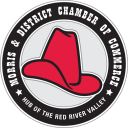 Chamber of CommerceMinutesMay 13, 2019 Morris Golf CourseIn attendance, Pat Schmitke (President),  Cheryl Crick ( Admin Assistant)  (Director), Ruth Murray (Director), Tara Mills(Director),  Justin Voris(Director), Kathy Corbel(Director), Lou Erickson, Melissa Marion, Chris Hamblin, Lorne Hamblin, Brenda Plett, Hayley Bergman, Shelly StupniskyRegular Meeting Called to order at 12:13, Agenda- Approved by Ruth  Murray  , 2nd by Melissa MarionMinutes –  Minutes approved by Ruth Murray, 2nd by Justin VorisCorrespondence- Cheques for Memberships Treasurer Report- Helga Hoeppner-  N/A Helga emailed us the March Financials- Income for March$1087.92 Expenses for March $431.68 Administrative Assistant Report- Cheryl Crick- General office duties. Organized flood meeting with the Town of Morris, Working on membership/website.Membership Report- Kathy Corbel -  Will report under new business Membership update and websiteTourism Report- Tara Mills-  N/ASpecial Event Report- Justin Voris-   Justin and Cheryl will meet and start making plans for Stampede Kick OffMorris Multiplex Report- The Multiplex is very busy right now.  Hockey tournaments have been going on this month. Craft sale is April 27, 2019.  Wpg Comedy Festival is in Morris on May 3, 2019Town of Morris Report- Ruth Murray- The Town of Morris put on a flood update meeting,President Report- Pat Schmitke-  N/AMembers at Large ReportMorris Curling Club-Chris & Lorne Hamblin- 40 participants will be attending the ASL 8-week course, will be an  upcoming deaf curling bonspiel, Free Family Learn to Curl evening will be on Friday April 12, 2019.  The curling ice will be in all summer.Old BusinessBudget- Helga has presented a draft budget.  Meeting has been planned for noon April 17, 2019 Tim Hortons. An email will be sent out to executive.Flood Meeting with Town of Morris-  Organized a meeting on behalf of the Town of Morris to discuss the upcoming flood with our chamber business members.  Had a great turn out and lots of questions were asked and answered.New Business Membership Update & Website- Kathy has been working on the new membership website. Was able to send out emails, invoices etc.…this month.  It is a work in progress but getting use to it more each day .  It is not live yet.Stampede Kick Off- It is time to start working on planning this. Cheryl and Justin will plan a meeting.Grad Awards-  A letter from the Morris School was mailed to us in regard to us till having a Chamber Scholarship.  Pat will talk to the school and let them know that we will be providing a scholarship again this year.RHA Blue Water-  Town of Morris will have to approve this and then we can proceed.Adjournment of meeting at  1:00 PMNext meeting will be Monday May 13, 2019 Location TBD